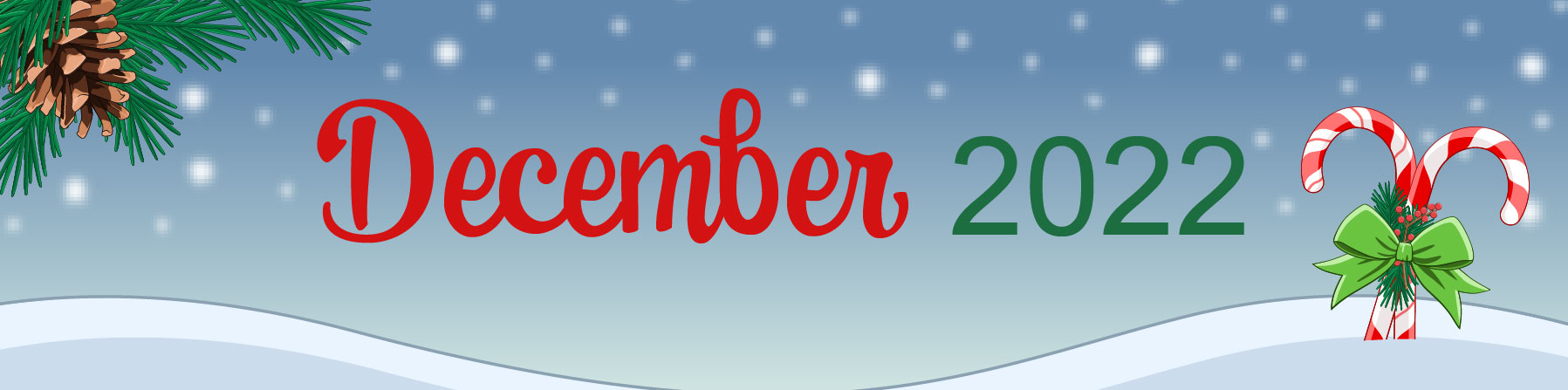 SYLVAN WOODSSYLVAN WOODSSYLVAN WOODSSYLVAN WOODS10:00 Weekly Workout2:00 Penny Pass “Have You Ever” Game10:00 BINGO2:00 Join Mandy for Christmas Decorating!2:30 Movie in Activity Room“The Sound of Music”2:30 Church Service with Pastor Griffith10:00 BINGO1:30 Christmas Card Making10:00 WiiBowling2:00 Dave DunningCountry Music10:00 BINGO2:00 Pass the Peppermints Game10:00 Weekly               Workout2:00 Micheal Phillipsen Christmas Music10:00 Jeopardy2:00 Christmas Carols & Cocoa with Mandy2:30 Movie in Activity Room“Oklahoma”2:30 Church Service with Pastor Kendell10:00 BINGO1:30 Christmas Card Making10:00 WiiBowling1:30 ChristmasCrafting10:00 BINGO2:00 Name The Christmas CarolHappy BirthdayMargaret S!10:00 WeeklyWorkout2:00 Holiday Trivia In Dining Room10:00 BINGO2:00 Dan Gideon Music @ Penn Place2:30 Movie in Activity Room“Li’l Abner”2:30 Church Service with Pastor Kendell10:00 BINGO1:30 DIY Gift for family/friends10:00 WiiBowling2:00 Gift Wrapping Service10:00 BINGO2:00 Charlie on Piano2:30PM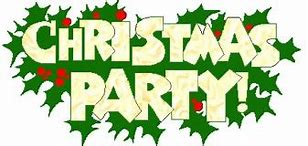 10:00 Online Christmas Light Tour1:30 Food Mtg. w/ Chef Mike2:30 Manicures2:30 Movie in Activity Room“12 Dogs of Christmas”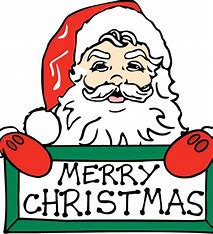 10:00 BINGO2:00 Virtual Walking TourHappy Birthday Kathie F!10:00 WiiBowling1:00 New Year Video-PLEASE plan to Attend!10:00 BINGO2:00 Wheel of Fortune10:00 Weekly Workout2:00 New Years Around The WorldNEW YEARS EVE PARTY!4:30 PM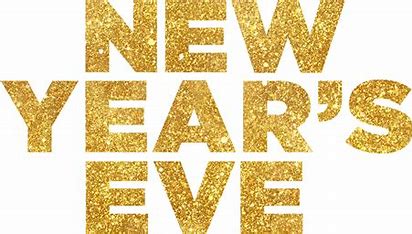 